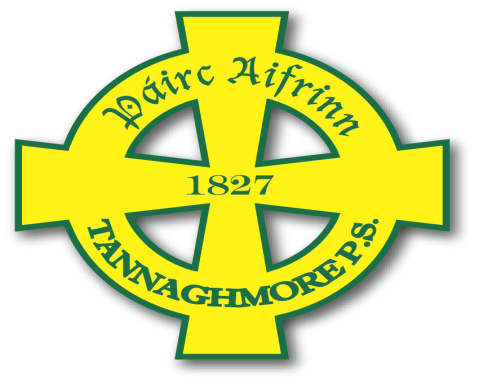 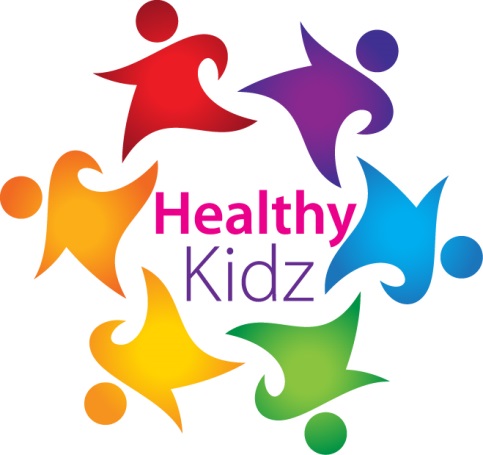 HEALTHY KIDZ MOST ACTIVE awardThis certificate is presented for outstanding activity OUTSIDE SCHOOL during FEBRUARY 2017. This month ______________________ recorded ___________ points on the healthy kidz app.Well done									Signed _____________________